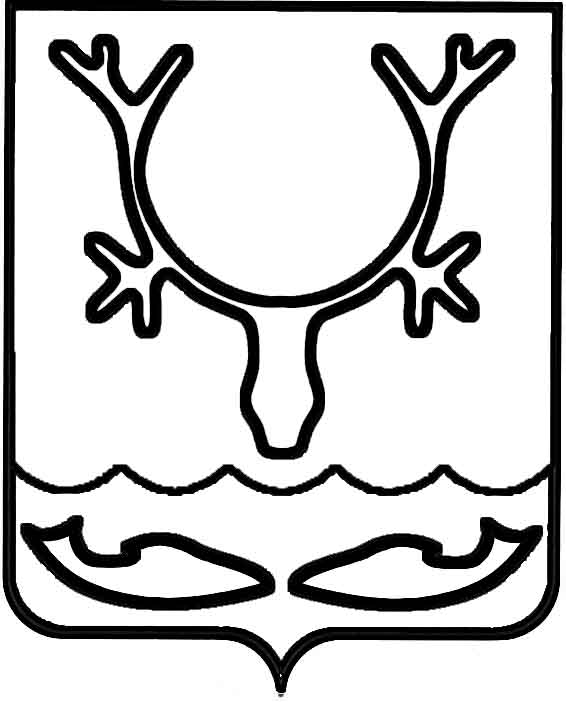 Администрация МО "Городской округ "Город Нарьян-Мар"ПОСТАНОВЛЕНИЕот “____” __________________ № ____________		г. Нарьян-МарО внесении изменений в постановление Администрации МО "Городской округ           "Город Нарьян-Мар" от 16.02.2009 № 217                        "Об утверждении Положения о комиссии            по повышению устойчивости функционирования организаций МО "Городской округ "Город Нарьян-Мар" в военное время и в чрезвычайных ситуациях природного и техногенного характера"В соответствии с Бюджетным кодексом Российской Федерации, согласно                 п. 8 части 1 статьи 16 Федерального закона от 06.10.2003 № 131-ФЗ "Об общих принципах организации местного самоуправления в Российской Федерации" Администрация МО "Городской округ "Город Нарьян-Мар"П О С Т А Н О В Л Я Е Т:1.	Внести в постановление Администрации МО "Городской округ "Город Нарьян-Мар" от 16.02.2009 № 217 "Об утверждении Положения о комиссии                      по повышению устойчивости функционирования организаций МО "Городской округ "Город Нарьян-Мар" в военное время и в чрезвычайных ситуациях природного                  и техногенного характера" следующие изменения:1.1.	в преамбуле после слов "ст. 8, 9 Федерального закона от 12.02.1998 
№ 28-ФЗ "О гражданской обороне," дополнить словами "п. 8 части 1 статьи 16 Федерального закона от 06.10.2003 № 131-ФЗ "Об общих принципах организации местного самоуправления в Российской Федерации,";1.2.	пункт 3 признать утратившим силу;1.3.	в приложении абзац второй пункта 3.3.4 после слов "Федеральной службы безопасности," дополнить словами "Росгвардии,";1.4.	пункт 4.3.3 после слов "Федеральной службы безопасности," дополнить словами "Росгвардии,".2.	Настоящее постановление вступает в силу со дня его официального опубликования. 2011.2018804Глава МО "Городской округ "Город Нарьян-Мар" О.О.Белак